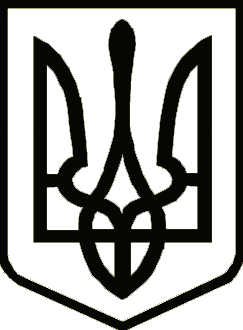 НОСІВСЬКА МІСЬКА РАДАВІДДІЛ ОСВІТИ, СІМ’Ї, МОЛОДІ ТА СПОРТУНАКазПро призначення персоналу тимчасового екзаменаційного центру  На виконання підпункту 3 пункту 1 Закону України від 15 березня 2022 року №2126-ІХ «Про внесення змін до деяких законів України щодо державних гарантій в умовах воєнного стану, надзвичайних ситуацій або надзвичайного стану» ст. 57 Закону України «Про освіту»,  наказу Міністерства освіти України від 20.03  2023 року №318 «Про затвердження Календарного плану організації та проведення у 2023 році національного мультипредметного тесту», наказу Відділу освіти, сім'ї, молоді та спорту Носівської міської ради від 29.05.2023 року №64 «Про використання приміщень закладу освіти для проведення НМТ» н а к а з у ю:1. Призначити педагогічних працівників закладів загальної середньої освіти персоналом Тимчасового екзаменаційного центру, яких  облаштований на базі Носівського ліцею №5:відповідальним за роботу ТЕЦ – А.Утву, заступника директора з навчально-виховної роботи Носівського ліцею №1;помічником відповідального за роботу ТЕЦ – Ю.Стащенка, учителя інформатики Носівського ліцею №5;старшими інструкторами:Т.Сніжок, учителя інформатики Носівського ліцею №1; С.Білобловську, учителя математики Носівського ліцею №1;Ю.Брязкало, учителя математики Носівського ліцею №1;С.Черевко, учителя інформатики Носівської початкової школи;інструкторами:О.Чорнозуба, учителя фізичної культури Носівського ліцею № 5;В.Черевка, учителя математики Носівського ліцею №1;Л.Семеряку, учителя інформатики Носівського ліцею № 5;Н.Пасічник, учителя  хімії Носівської гімназії. №2;черговим – Н.Кіц, методиста Відділу освіти, сім'ї, молоді та спорту Носівської міської ради.2. Директорам Носівських ліцеїв №1, №5, Носівської гімназії №2, Носівської початкової школи (І.Нечес, О.Куїч, Л.Печерна, С.Дубовик) довести даний наказ до педпрацівників закладів освіти  та забезпечити умови для їх участі у якості персоналу ТЕЦ.3. Відповідальність за виконання наказу покласти на директорів закладів загальної середньої освіти І.Нечес, С.Дубовик, Л.Печерну, О.Куїч, 4. Контроль за виконанням даного наказу залишаю за собою.Начальник                                                                                  Наталія ТОНКОНОГ29 травня2023 року   Носівка			                 №65